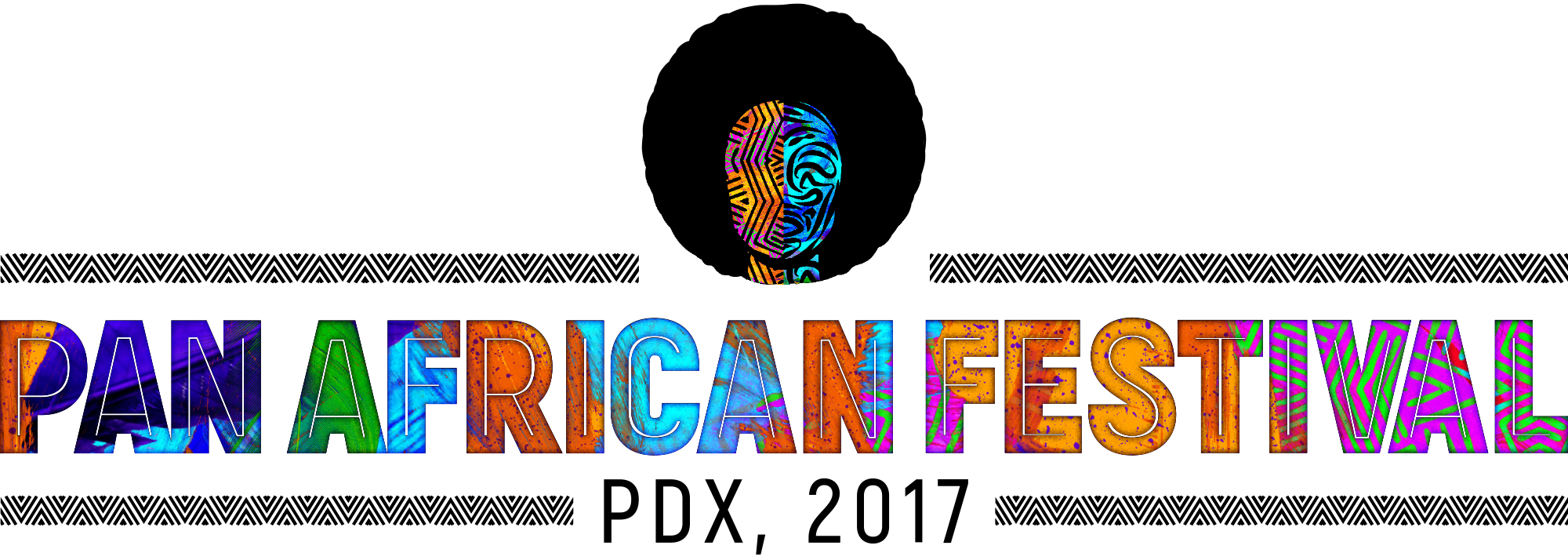 We are very excited to announce our vendors Crafts & MerchandizeSistas LLCMultnomah County LibraryN'Kossi Boutique de l'AfriqueEthnic African ExpressionsQ & M Collective LLC,Sandals on my FeetParker Simone Designs-Off the Hook D’signs Shalaunda BrownAfrican Film Festival Food VendorsAmalfi Restaurant Antilles Pearl CateringBlack Star GrillEmame's Ethiopian CuisineIvory Coast Jamaican Cuisine Safari Restaurant Partners Multnomah County Health Department Providence Health & ServicesKaiser PermanenteCity of Portland 